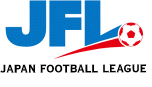 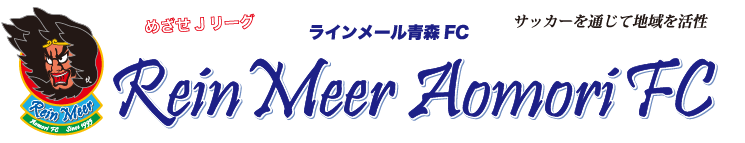 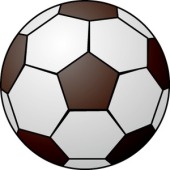 出店申込書ＪＦＬ「日本フットボールリーグ」ラインメール青森ＦＣのホームゲームで開催する飲食コーナーの出店を申し込みます。申込日　平成29年　　月　　日ＦＡＸ:017-777-4620E.mail:info@aomori-bussan.or.jp（公社）青森県物産振興協会　事業部　あて１．必要事項を記入してください２．出店料（①と②の合計）３．持込什器※１．電気器具を使用する場合は出店者において発電器等の準備をしてください。※２．電気器具を使用する場合は事前にお知らせください。４．販売商品５．出店希望の日時に○をしてください※出店申込書の提出期限は、各試合日の２週間前まで（公社）青森県物産振興協会 青森市安方１丁目1-40　アスパム７Ｆ　 Tel.017-777-4616 fax.017-777-4620　事業部　工藤、山崎　会社名所在地電　話ＦＡＸ担当者名携帯電話主力販売商品車　両車種･車名（　　　　　　　　　）　ナンバー車種･車名（　　　　　　　　　）　ナンバー車種･車名（　　　　　　　　　）　ナンバーＮｏ.テント①出店料②施設使用料〇を記入１借用の場合（3.6×5.4ｍ）24,000円(税別)出店料込２自社持込12,000円（税別）1㎡あたり100円什器サイズ台数備考№商　　品　　名規格・容量販売価格(￥/税込)１２３４５月日月日月日曜日営業時間出店希望（○を記入）試合会場試合会場試合会場月日月日月日曜日営業時間出店希望（○を記入）新青森県総合運動公園球技場青森県総合運動公園　陸上競技場弘前市運動公園陸上　競技場第一ステージ第一ステージ第一ステージ第一ステージ第一ステージ第一ステージ第一ステージ第一ステージ第一ステージ４1616日11～16時〇５３３水11～16時〇５1414日11～16時〇５2727土11～16時〇６1111日11～16時〇６2525日11～16時〇第二ステージ第二ステージ第二ステージ第二ステージ第二ステージ第二ステージ第二ステージ第二ステージ第二ステージ７７８土11～16時〇７７23日11～16時〇８８27日11～16時○９９10日11～16時○９９23土11～16時〇101015日11～16時〇101029日11～16時未定未定未定1111５日11～16時〇111112日11～16時○